             Heste-quiz for voksne og større børn
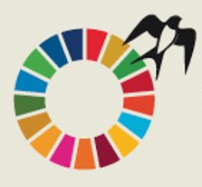                                  1               X              21For 5000 år siden var der vilde heste i den danske natur. Hvilket andet dyr levede også vildt i Danmark på det tidspunkt?Urokse.£Mammut.£Rensdyr.£2Hvad spiser hestene om vinteren? De bliver fodret med hø.£De spiser kun græs. Når der ikke er mere om vinteren, spiser de først igen til foråret.£De spiser bl.a. bark, rødder og knopper på træerne.£3Hvornår blev hestene sat ud i Høje Gladsaxeparken?Efteråret 2020.£Foråret 2021.£Efteråret 2015.£4Hestene i Høje Gladsaxeparken er en såkaldt ”nøgleart”. Hvad betyder det? At når man først har sat dem ud i naturen, må man ikke fjerne dem igen.£At arten har særlig betydning for økosystemet fordi den gavner mange andre arter.£At hestene har nogle særlige krav til levestedet (nøgler), som andre dyr ikke har.£5Hvorfor er det strengt forbudt at fodre hestene?De kan blive syge og “glemme” at lave naturpleje.£Deres diæt skal tilpasses af dyrepasseren.£Hestene bliver hurtigt for tykke.£6Hvorfor har Gladsaxe Kommune valgt netop racen Konik?Pga. deres flotte farver, så de passer i landskabet.£Racen er kendt for at være robuste naturplejere.£Kommunen vil avle på racen og tjene penge på den.£7Hvad skal du gøre, hvis du ser en syg eller skadet hest?Giv den en håndfuld græs og se, om den tager imod føde.£Hold dig på afstand. Hvis det er akut, kan du ringe til vores dyrlægevagt.£Intet. Hestene er vilde og skal kunne klare sig selv. £8Hvordan gavner hestene de arter, der lever i de våde områder eksempelvis moserne?Ved at trampe og lave huller i bevoksningen så der kommer lys og varme ned til vandet. £Ved at drikke vandet, så vandstanden holdes lav. £Hestepærer giver masser af næring til vandet. £